Modèles à reproduire pour l’atelier du cube flexible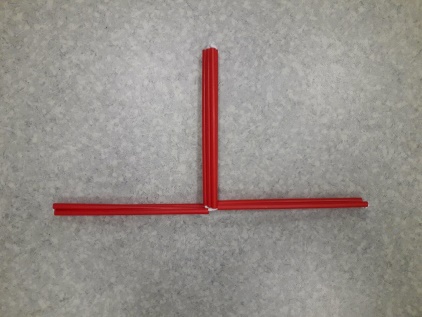 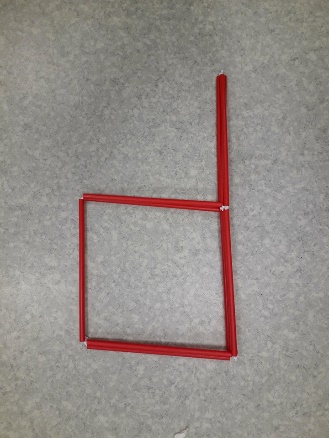 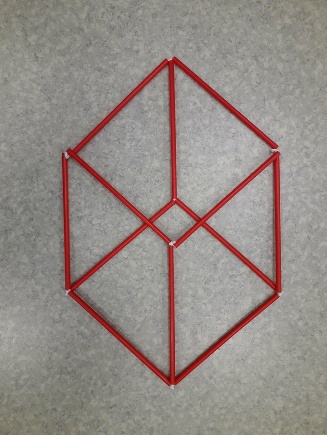 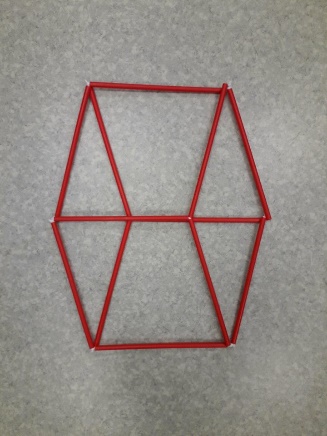 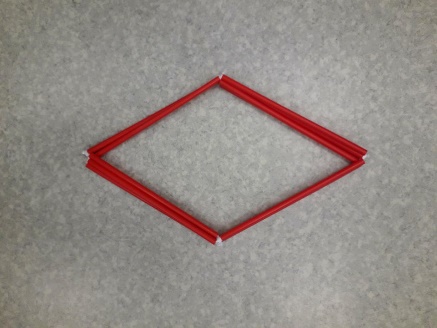 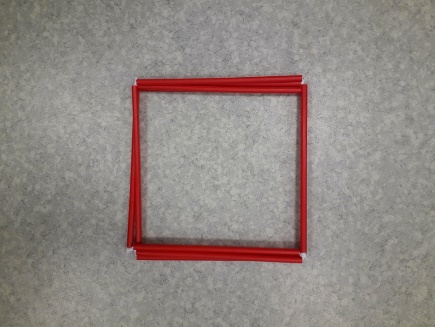 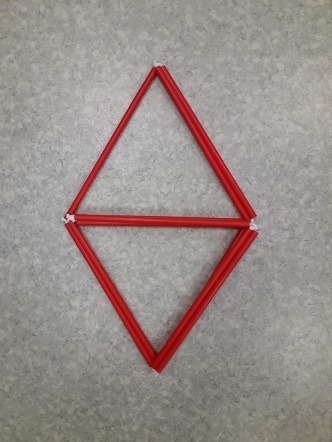 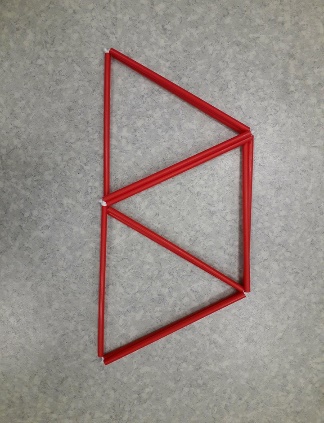 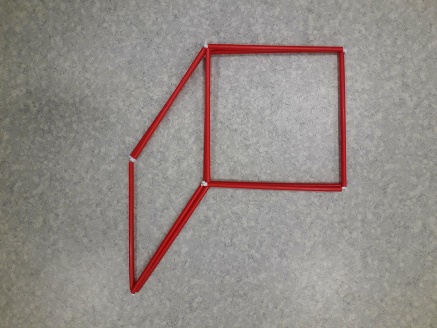 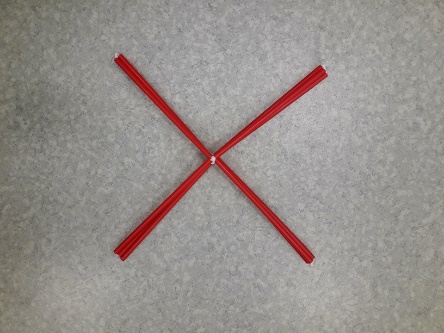 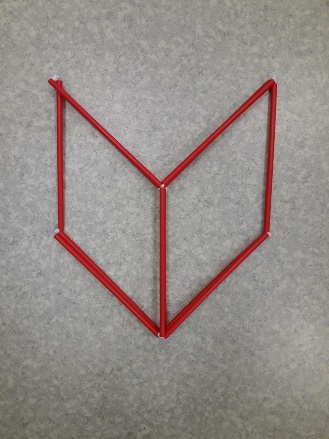 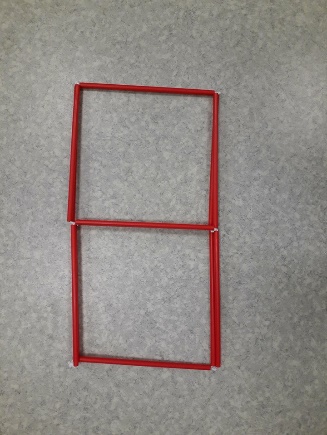 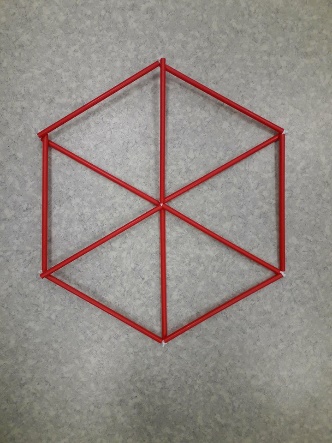 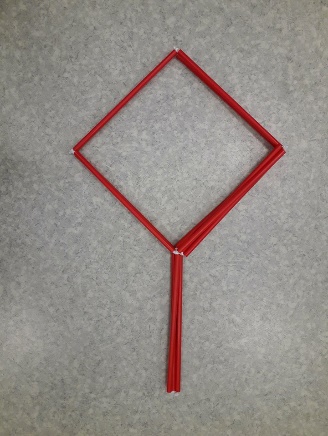 